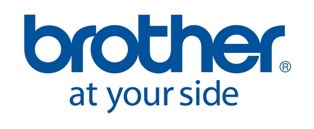 Pressmeddelande 29 augusti, 2012
Organisera kontoret med smidig märkmaskin från Brother 

Kablar och kontakter, skolmaterial, CD-fodral, arkivmappar eller pärmar – med nya märkmaskinen P-touch D200VP är det enkelt att organisera kontoret eller hemmet med tydlig, tålig märkning som står emot alla typer av slitage.Brothers nya märkmaskin P-touch D200VP har en kompakt design med ett riktigt tangentbord. Till det kommer användarvänliga funktioner som gör det enkelt att skapa kreativa etiketter. Hela 14 olika teckensnitt, 97 ramar och över 600 olika symboler ger fantasin oändliga möjligheter. Därtill kommer en grafisk display där användaren kan förhandsgranska sina etiketter före utskrift. I märkmaskinen används Brothers laminerade TZe-tape som finns i olika bredder. Det går att välja mellan 3,5, 6, 9 eller 12 mm bred tape.P-touch D200VP levereras med en praktisk liten väska, strömadapter och 12 mm vit tape för svarta utskrifter.P-touch D200VP finns tillgänglig i Sverige från mitten av september och beräknas kosta 517 kronor exklusive moms.För ytterligare information
Fredrik Pauli, produktchef, Brother Sverige, filial till Brother Nordic A/S, Danmark
Telefon: 031 - 734 12 15 E-post: fredrik.pauli@brother.seBilder Bilder på produkterna kan laddas ner från www.mynewsdesk.com/se Brother Sverige, filial till Brother Nordic A/S, Danmark är ett försäljningsbolag för Brothers produkter på den svenska marknaden. Företaget är en av de ledande aktörerna på skrivarmarknaden och har kontor i Göteborg. Brother Sverige har 19 anställda. Genom ett väl utvecklat nät av återförsäljare är både produkter och service tillgängliga över hela Sverige.Brother är en av världens ledande tillverkare av skrivare, faxar, multifunktionsmaskiner, märkmaskiner, skriv- och symaskiner. Våra produktionsenheter är miljöcertifierade enligt ISO 14001. Produkterna kännetecknas genomgående av unika tekniska innovationer.Läs gärna mer på www.brother.se och www.brother.com.